EducationBFA in Digital Photography									     2012The Art Institute of Make-up Artistry Diploma									     2004Joe Blasco Make-up Center EastGroup ExhibitionBOBA Show: Colors										     2012FMOPA Gallery Showing									     2010Publications CfAN Newsletter										     2011Photographers Forum, best of College					                                                2011Crackers, Blurb book of the Cracker History in Pictures					                   2010SpecialtiesFood PhotographyFine-Art PhotographyDocumentary PhotographyPhoto EditingExperienceFreelance Photographer									    2009-PresentEvents (Wedding assistant, engagement, Fashion Show, Conferences)Freelance Make-up Artist								    2004-PresentIntern at Erika Barker Photography                                                                                                                   2012Full Sail Veterans Day Headshot Assistant                                                                                                       2012 Jazz Holiday                                                                                                                                       2012Help Portrait											    2011Professional AffiliationsMember of Raw Exposure Photography ClubMember of  of Photographic ArtsSoftwareAdobe (Dreamweaver, Photoshop, Lightroom)Microsoft Office HardwareStudio Light set-upLeaf systemDSLR Cameras (Canon, Nikon)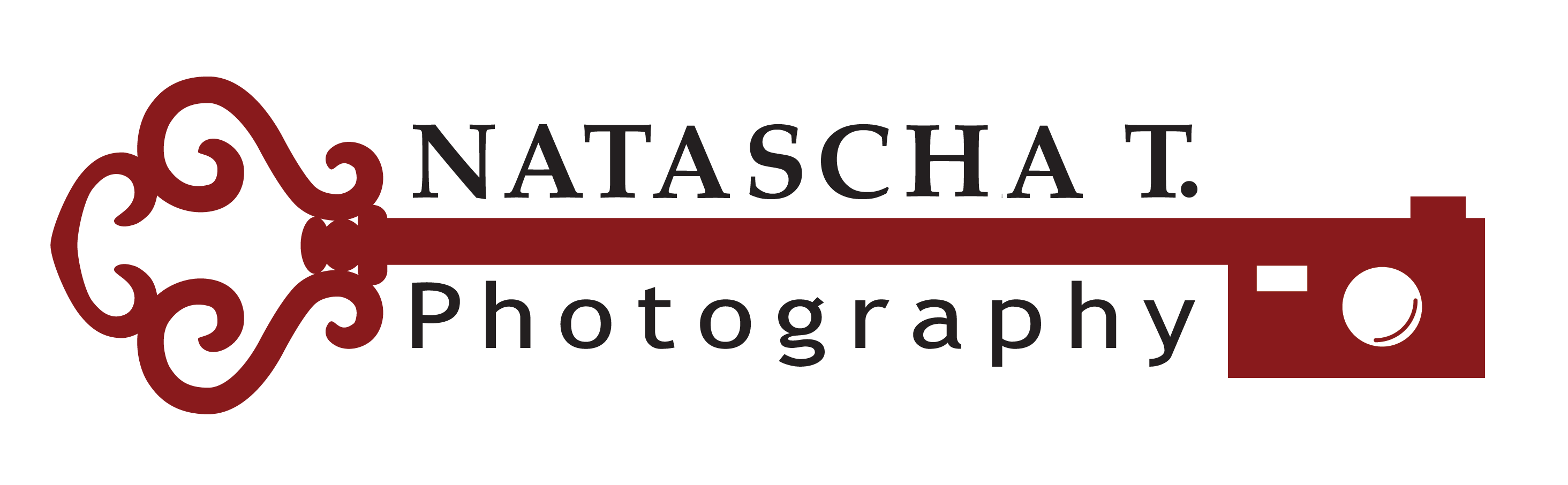 Natascha Tomazsewski(321)-219-9292nat.toma@gmail.comjnt-photography.com